Познавательное занятие "Беседа о птицах". Познавательное занятие направлено на формирование обобщения представления о зимующих и перелётных птицах; углубление представления о причинах отлёта птиц, классификацию птиц на зимующих и перелётных на основе установления связи между характером корма и возможностью его добывания. Цели:- Формировать обобщённое представление о зимующих и перелётных птицах, учить различать их по существенному признаку: возможность удовлетворения потребности в пище.- Углублять представления о причинах отлёта птиц (исчезновение основного корма, замерзание водоёмов, земли, отмирание вегетативных частей растений), классифицировать птиц на зимующих и перелётных на основе установления связи между характером корма и возможностью его добывания.- Обогащать словарь путём введения слов: корм, перелётные, зимующие.- Воспитывать любовь к птицам, желание помогать им в зимних условиях.Оборудование: кормушка; изображения птиц (сорока, ворона, воробей, снегирь, голубь, синица); карандаши; иллюстрации разных птиц на каждого ребёнка.ХОД ЗАНЯТИЯ1. Организационный момент2. Воспитатель: Ребята, какое сейчас время года? Дети: ОсеньВоспитатель: Какие изменения произошли в природе?Дети: день стал короче, солнце греет меньше, становится холоднее, небо хмурое, животные готовятся к зиме, стало мало птиц3. Воспитатель: Вы любите загадки?Дети: ДаВоспитатель: Давайте отгадаем их.Зимой на ветках яблоки!Скорей их собери!И вдруг вспорхнули яблоки,Ведь это … (снегири)Кто на ёлке, на суку,Счёт ведёт «Ку-ку ..ку-ку»? (Кукушка)В красной шапке расшитой,В чёрненьком кафтанеЗнаменит в семье леснойПесенкой смешной.Что за песня – красота?Тук-тук-тук, да тра-та-та! (Дятел)4. Воспитатель: О ком были загадки?Дети: О птицахВоспитатель: Каких птиц вы знаете? (Называют)Чем птицы отличаются от животных?Дети: Клювом, перьями, летают, питаются насекомыми, чирикают, клюют и т.д.Воспитатель: Каких птиц приходилось наблюдать на участке детского сада?Куда птицы улетают осенью? Дети: На юг, в тёплые краяВоспитатель: Как называются птицы, которые улетели на юг?Дети: ПерелётныеВоспитатель: Назовите перелётных птиц?Дети: Галка, стрижи, журавль, кукушка, лебедь, утка, гуси, скворец, грачВоспитатель: Как называются птицы, которые остаются у нас зимовать?Дети: ЗимующиеВоспитатель: Назовите зимующих птиц? (Называют)Дети: снегирь, дятел, воробей, сорока, ворона, синица, голубь5. Воспитатель: А сейчас пройдите за столы. Рассмотрите изображение. Кто изображён?Дети: ПтицыВоспитатель: Обведите только перелётных птиц. (обводят)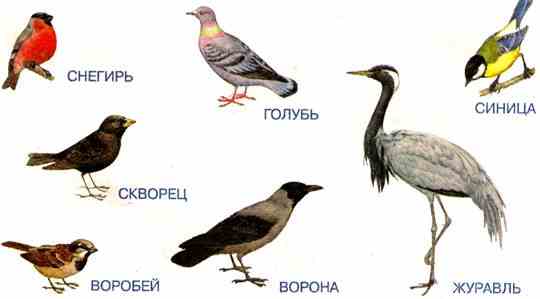 Воспитатель: Каких птиц вы обвели7 Дети: журавль, скворец6. ФизминуткаСнегом засыпаны лес и поля,Спит под сугробами крепко земля.Ищут, ищут птицы,Чем бы поживиться.На зиму долгую в нашем лесуМы приготовим птичкам еду.Прилетайте, птицы, вы сюда кормиться!7. Воспитатель: Чем питаются птицы?Дети: Насекомыми, ягодами, семечкамиВоспитатель: Для подкормки птиц пригодны семена различных растений – конопли, подсолнуха, дыни, арбуза, тыквы, орехи. А вот овёс, пшено – клюют воробьи и овсянки. Синицы любят несолёное сало.Как мы можем помочь птицам в холодное, зимнее время?Дети: Вешать кормушки, кормитьВоспитатель: Сегодня мы с вами, выйдя на прогулку, повесим кормушку и насыплем в них корм, и может быть спасём не одну птицу. А летом птицы помогут нам, они будут поедать насекомых-вредителей и продолжать охранять сады, парки, скверы.8. Воспитатель: Сейчас мы с вами поиграем. Представьте, что вы птицы. Возьмите изображение понравившейся птицы. (Берут) А я читаю стихотворение. Та птица, которая услышит о себе «прилетает» на «кормушку». (Садят птицу на кормушку)Мы кормушку смастерили,Мы столовую открыли.В гости в первый день неделиК нам синицы прилетели,А во вторник, посмотри,Прилетели снегири.Три вороны были в среду,Мы не ждали их к обеду,А в четверг со всех краёвСтая жадных воробьёв.В пятницу в столовой нашейГолубь лакомился кашей,А в субботу на пирогНалетели семь сорок.В воскресенье, в воскресеньеБыло общее веселье.9. Итог занятия